"О представлении гражданами, претендующими на замещение должностей муниципальной службы администрации Чепкас-Никольского сельского поселения Шемуршинского района, и муниципальными служащими администрации Чепкас-Никольского сельского поселения Шемуршинского района сведений о доходах, расходах об имуществе и обязательствах имущественного характера"        В соответствии с Федеральными законами от 02.03.2007 N 25-ФЗ "О муниципальной службе в Российской Федерации", от 25.12.2008 N 273-ФЗ "О противодействии коррупции", Указами Президента Российской Федерации от 18.05.2009 N 559 "О представлении гражданами, претендующими на замещение должностей федеральной государственной службы, и федеральными государственными служащими сведений о доходах, об имуществе и обязательствах имущественного характера", от 15.01.2020 N 13 "О внесении изменений в некоторые акты Президента Российской Федерации" администрация Чепкас-Никольского сельского поселения Шемуршинского района постановляет:1. Утвердить:1) положение о представлении гражданами, претендующими на замещение должностей муниципальной службы администрации Чепкас-Никольского сельского поселения Шемуршинского района, и муниципальными служащими администрации Чепкас-Никольского сельского поселения Шемуршинского района сведений о доходах, об имуществе и обязательствах имущественного характера (далее - Положение) (приложение N 1);2) перечень должностей муниципальной службы администрации Чепкас-Никольского сельского поселения Шемуршинского района, при назначении на которые граждане и при замещении которых муниципальные служащие администрации Чепкас-Никольского сельского поселения Шемуршинского района обязаны представлять сведения о своих доходах, об имуществе и обязательствах имущественного характера, а также сведения о доходах, об имуществе и обязательствах имущественного характера своих супруги (супруга) и несовершеннолетних детей (приложение N 2).2. Признать утратившими силу: - постановление администрации Чепкас-Никольского сельского поселения Шемуршинского района от 25.03.2015 №12 "О представлении гражданами, претендующими на замещение должностей муниципальной службы, и лицами, замещающими должности муниципальной службы в администрации Чепкас-Никольского сельского поселения Шемуршинского района Чувашской Республики, сведений о доходах, расходах, об имуществе и обязательствах имущественного характера";- постановление администрации Чепкас-Никольского сельского поселения Шемуршинского района от 14.01.2019 №2  " О внесении изменений в постановление администрации Чепкас-Никольского сельского поселения Шемуршинского района от 25 марта 2015 г. №12»;- постановление администрации Чепкас-Никольского сельского поселения Шемуршинского района от 20.09.2013 №37 «Об утверждении перечня должностей муниципальной  службы  администрации Чепкас-Никольского сельского поселения Шемуршинского района Чувашской Республики, при назначении на которые граждане и при замещении которых муниципальные служащие администрации Чепкас-Никольского сельского поселения Шемуршинского района Чувашской Республики обязаны представлять сведения о своих доходах, об имуществе и обязательствах имущественного характера, а также сведения о доходах, об имуществе и обязательствах имущественного характера своих супруги (супруга) и несовершеннолетних детей и при замещении которых муниципальные служащие администрации Чепкас-Никольского  сельского поселения Шемуршинского района Чувашской Республики обязаны представлять сведения о своих расходах, а также сведения о расходах, своих супруги (супруга) и несовершеннолетних детей»3. Настоящее постановление вступает в силу со дня его официального опубликования.Глава Чепкас-Никольского сельского поселенияШемуршинского района Чувашской Республики                                  Л.Н.ПетроваПриложение N 1 к постановлению администрации Чепкас-Никольского сельского поселения Шемуршинского районаот 08.04.2022 N 13Положение о представлении гражданами, претендующими на замещение должностей муниципальной службы администрации Чепкас-Никольского сельского поселения Шемуршинского района, и муниципальными служащими администрации Чепкас-Никольского сельского поселения Шемуршинского района сведений о доходах, расходах, об имуществе и обязательствах имущественного характера1. Настоящим Положением определяется порядок представления гражданами, претендующими на замещение должностей муниципальной службы администрации Чепкас-Никольского сельского поселения Шемуршинского района (далее - должность муниципальной службы), и муниципальными служащими администрации Чепкас-Никольского сельского поселения Шемуршинского района (далее - муниципальный служащий) сведений о полученных ими доходах, об имуществе, принадлежащем им на праве собственности, и об их обязательствах имущественного характера, а также сведений о доходах супруги (супруга) и несовершеннолетних детей, об имуществе, принадлежащем им на праве собственности, и об их обязательствах имущественного характера (далее - сведения о доходах, об имуществе и обязательствах имущественного характера).2. Обязанность представлять сведения о доходах, об имуществе и обязательствах имущественного характера в соответствии с федеральными законами возлагается на гражданина, претендующего на замещение должности муниципальной службы, предусмотренной перечнем должностей, утвержденным настоящим постановлением (далее - гражданин), и на муниципального служащего, замещающего должность муниципальной службы, предусмотренную этим перечнем должностей (далее - муниципальный служащий).3. Сведения о доходах, об имуществе и обязательствах имущественного характера, заполненные с использованием специального программного обеспечения "Справки БК", представляются главе Чепкас-Никольского сельского поселения Шемуршинского района по форме справки, утвержденной Указом Президента Российской Федерации от 23.06.2014 N 460 "Об утверждении формы справки о доходах, расходах, об имуществе и обязательствах имущественного характера и внесении изменений в некоторые акты Президента Российской Федерации":а) гражданами - при назначении на должности муниципальной службы, предусмотренные перечнем должностей, указанным в пункте 2 настоящего Положения;б) муниципальными служащими, замещающими должности муниципальной службы, предусмотренные перечнем должностей, указанным в пункте 2 настоящего Положения, - ежегодно, не позднее 30 апреля года, следующего за отчетным.4. Гражданин при назначении на должность муниципальной службы представляет:а) сведения о своих доходах, полученных от всех источников (включая доходы по прежнему месту работы или месту замещения выборной должности, пенсии, пособия, иные выплаты) за календарный год, предшествующий году подачи документов для замещения должности муниципальной службы, а также сведения об имуществе, принадлежащем ему на праве собственности, и о своих обязательствах имущественного характера по состоянию на первое число месяца, предшествующего месяцу подачи документов для замещения должности муниципальной службы (на отчетную дату);б) сведения о доходах супруги (супруга) и несовершеннолетних детей, полученных от всех источников (включая заработную плату, пенсии, пособия, иные выплаты) за календарный год, предшествующий году подачи гражданином документов для замещения должности муниципальной службы, а также сведения об имуществе, принадлежащем им на праве собственности, и об их обязательствах имущественного характера по состоянию на первое число месяца, предшествующего месяцу подачи гражданином документов для замещения должности муниципальной службы (на отчетную дату).5. Муниципальный служащий представляет ежегодно:а) сведения о своих доходах, полученных за отчетный период (с 1 января по 31 декабря) от всех источников (включая денежное содержание, пенсии, пособия, иные выплаты), а также сведения об имуществе, принадлежащем ему на праве собственности, и о своих обязательствах имущественного характера по состоянию на конец отчетного периода;б) сведения о доходах супруги (супруга) и несовершеннолетних детей, полученных за отчетный период (с 1 января по 31 декабря) от всех источников (включая заработную плату, пенсии, пособия, иные выплаты), а также сведения об имуществе, принадлежащем им на праве собственности, и об их обязательствах имущественного характера по состоянию на конец отчетного периода;в) сведения о своих расходах, а также о расходах своих супруги (супруга) и несовершеннолетних детей по каждой сделке по приобретению земельного участка, другого объекта недвижимости, транспортного средства, ценных бумаг, акций (долей участия, паев в уставных (складочных) капиталах организаций), совершенной им, его супругой (супругом) и (или) несовершеннолетними детьми в течение календарного года, предшествующего году представления сведений (далее - отчетный период), если общая сумма таких сделок превышает общий доход данного лица и его супруги (супруга) за три последних года, предшествующих отчетному периоду, и об источниках получения средств, за счет которых совершены эти сделки.6. В случае если гражданин или муниципальный служащий обнаружили, что в представленных ими сведениях о доходах, расходах, об имуществе и обязательствах имущественного характера не отражены или не полностью отражены какие-либо сведения либо имеются ошибки, они вправе представить уточненные сведения в порядке, установленном настоящим Положением.Муниципальный служащий может представить уточненные сведения в течение одного месяца после окончания срока, указанного в подпункте "б" пункта 3 настоящего Положения. Гражданин, назначаемый на должность муниципальной службы, может представить уточненные сведения в течение одного месяца со дня представления сведений в соответствии с подпунктом "а" пункта 3 настоящего Положения.7. В случае непредставления по объективным причинам муниципальным служащим сведений о доходах, расходах, об имуществе и обязательствах имущественного характера супруги (супруга) и несовершеннолетних детей данный факт подлежит рассмотрению на комиссии по соблюдению требований к служебному поведению муниципальных служащих Шемуршинского района Чувашской Республики и урегулированию конфликта интересов.8. Проверка достоверности и полноты сведений о доходах, расходах об имуществе и обязательствах имущественного характера, представленных в соответствии с настоящим Положением гражданином и муниципальным служащим, осуществляется в соответствии с законодательством Российской Федерации.9. Сведения о доходах, расходах об имуществе и обязательствах имущественного характера, представляемые в соответствии с настоящим Положением гражданином и муниципальным служащим, являются сведениями конфиденциального характера, если федеральными законами они не отнесены к сведениям, составляющим государственную и иную охраняемую законом тайну.Эти сведения предоставляются главе Чепкас-Никольского сельского поселения Шемуршинского района и другим должностным лицам муниципального органа, наделенным полномочиями назначать на должность и освобождать от должности муниципальных служащих, а также иным должностным лицам в случаях, предусмотренных федеральными законами.10. Сведения о доходах, расходах об имуществе и обязательствах имущественного характера муниципального служащего, его супруги (супруга) и несовершеннолетних детей в соответствии с Порядком размещения сведений о доходах, об имуществе и обязательствах имущественного характера лиц, замещающих должность муниципальной службы в администрации Чепкас-Никольского сельского поселения Шемуршинского района, и членов их семей, утвержденным постановлением администрации Чепкас-Никольского сельского поселения Шемуршинского района от 20.09.2013 N 36, размещаются на официальном сайте администрации Чепкас-Никольского сельского поселения Шемуршинского района, а в случае отсутствия этих сведений на официальном сайте - предоставляются общероссийским средствам массовой информации для опубликования по их запросам.11. Лица, в должностные обязанности которых входит работа со сведениями о доходах, расходах об имуществе и обязательствах имущественного характера, виновные в их разглашении или использовании в целях, не предусмотренных законодательством Российской Федерации, несут ответственность в соответствии с законодательством Российской Федерации.12. Сведения о доходах, об имуществе и обязательствах имущественного характера, представленные в соответствии с настоящим Положением гражданином на должность, предусмотренную перечнем, а также сведения о доходах, расходах, об имуществе и обязательствах имущественного характера, представляемые муниципальным служащим ежегодно, и информация о результатах проверки достоверности и полноты этих сведений приобщаются к личному делу муниципального служащего. Указанные сведения также могут храниться в электронном виде.В случае если гражданин или муниципальный служащий, представившие справки о своих доходах, об имуществе и обязательствах имущественного характера, а также о доходах, об имуществе и обязательствах имущественного характера своих супруги (супруга) и несовершеннолетних детей, не были назначены на должность муниципальной службы, включенную в перечень должностей, утвержденный настоящим постановлением, эти справки возвращаются им по их письменному заявлению вместе с другими документами.13. В случае непредставления или представления заведомо недостоверных или неполных сведений о доходах, об имуществе и обязательствах имущественного характера гражданин не может быть назначен на должность муниципальной службы, а в случае непредставления или представления заведомо недостоверных или неполных сведений о доходах, расходах, об имуществе и обязательствах имущественного характера муниципальный служащий несет ответственность в соответствии с законодательством Российской Федерации вплоть до освобождения от должности муниципальной службы.Приложение N 2 к постановлению администрации Чепкас-Никольскогосельского поселения Шемуршинского районаот 13.04.2022 N 13Перечень должностей муниципальной службы администрации Чепкас-Никольского  сельского поселения Шемуршинского района, при назначении на которые граждане и при замещении которых муниципальные служащие администрации Чепкас-Никольского сельского поселения Шемуршинского района обязаны представлять сведения о своих доходах, расходах, об имуществе и обязательствах имущественного характера, а также сведения о доходах, об имуществе и обязательствах имущественного характера своих супруги (супруга) и несовершеннолетних детей- Главный специалист-эксперт- Ведущий специалист-экспертЧЁВАШ РЕСПУБЛИКИ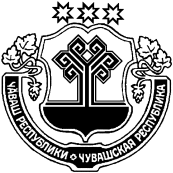 ШЁМЁРШЁ РАЙОН,ЧУВАШСКАЯ РЕСПУБЛИКА ШЕМУРШИНСКИЙ РАЙОНАНАТ-ЧАТКАСЯЛ ПОСЕЛЕНИЙ,НАДМИНИСТРАЦИЙ,ЙЫШЁНУ«08» ака  2022=   № 13Анат-Чаткас ял.АДМИНИСТРАЦИЯЧЕПКАС-НИКОЛЬСКОГО СЕЛЬСКОГО ПОСЕЛЕНИЯПОСТАНОВЛЕНИЕ«08» апреля  2022г  № 13село Чепкас-Никольское